PART F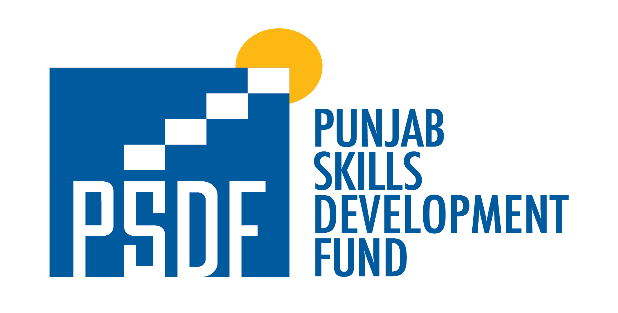 Skills for Self-Employment 2020Financial Proposal FormPlease note that financial proposal should be submitted in a separate sealed envelope labelled as ‘FINANCIAL PROPOSAL’.COVER LETTER FOR THE SUBMISSION OF FINANCIAL PROPOSAL[Firm letterhead][Date]Secretary Training Service Selection Committee Skills for Self-Employment 2020Punjab Skills Development Fund,21/A, H-Block, Dr Mateen Fatima Road, Lahore, PakistanSubject: Financial Proposal in Response to Letter of Invitation No. [Insert number] in respect of Skills for Self-Employment 2020: [Insert Trade Name]Dear Sir,We offer to provide the services under “Skills for Self-Employment 2020” for the trade of [insert trade name] in accordance with your instructions and bidding documents. Our attached Financial Proposal is per trainee per month training cost (inclusive of all taxes) is Rs. =----------------- [Insert Amount in Words] (FB3)Our Financial Proposal shall be binding upon us subject to the modifications resulting from Contract negotiations, up to the expiration of the validity period of the Proposal, i.e. before the date indicated in the Data Sheet. No commissions or gratuities have been or are to be paid by us to any agent relating to this Proposal and Contract execution. We understand that you are not bound to accept any or all Proposals you receive. Thank you.Yours sincerely,SignatureName and Title of Signatory:FINANCIAL PROPOSALKindly provide the break-up of training costs for the following heads, inclusive of all applicable taxes.Important: The Financial Bids should cover all costs expected to be incurred for PSDF's project, other than the costs of Stipend, Uniform & Bags, and Testing Fee (to be paid separately to the Training Provider). Training Provider should quote the cost while keeping in consideration the Terms of Reference for this project provided in the bidding document. PSDF assumes that the Training Provider has performed all the necessary working while calculating the costs, and the figures quoted herein are the outcome of intensive internal working keeping in view all aspects of this project. PSDF would consider the figures quoted in this proposal by the Training Provider as final and no revision will be allowed except at the discretion of PSDF. Name of Training ProviderName of Trade CodeRequired InformationCost per trainee per month (PKR)FA1Trainer RemunerationFA2Consumables Training MaterialsFA3Trainee Manuals and StationeryFA4Management and Reporting CostsFA5Depreciation / Rentals of Machinery and EquipmentFA6Utilities & Miscellaneous itemsFA7Post training support to trainees (Self Employment Support)FA8Work AttachmentFA9(Sum of FA1 toFA8)Total Cost Total cost per trainee per month (FA9) should be equal to per trainee per month cost quoted in FB2 and FB3.Total cost per trainee per month (FA9) should be equal to per trainee per month cost quoted in FB2 and FB3.Total cost per trainee per month (FA9) should be equal to per trainee per month cost quoted in FB2 and FB3.CodeRequired InformationResponseFB1Name of Trade FB2Bidding Cost (per trainee per month) (in Figures)Inclusive of all TaxesFB3Bidding Cost (per trainee per month) (in Words)Inclusive of all TaxesDeclarationDeclarationSignatureNameDesignationDate